2019年重要时政汇编第41周时政周报（2019.10.8-10.13）一、党政专题习近平会见巴基斯坦总理、所罗门群岛总理10月9日，国家主席习近平在钓鱼台国宾馆会见巴基斯坦总理伊姆兰·汗。习近平强调，中国和巴基斯坦是独一无二的全天候战略合作伙伴。中方愿同巴方一道努力，加强战略协作和务实合作，打造新时代更紧密的中巴命运共同体。10月9日，国家主席习近平在钓鱼台国宾馆会见所罗门群岛总理索加瓦雷。习近平指出，不久前，中所两国在一个中国原则基础上正式建立外交关系，这是顺应时代潮流、造福两国人民的好事。中方愿同所方一道努力，共同开辟两国关系发展的美好未来。习近平赴印度、尼泊尔应印度共和国总理莫迪和尼泊尔总统班达里邀请，国家主席习近平将于10月11日至13日分别赴印度出席中印领导人第二次非正式会晤、对尼泊尔进行国事访问。在对尼泊尔进行国事访问前夕，国家主席习近平11日在尼泊尔《廓尔喀日报》、《新兴尼泊尔报》和《坎蒂普尔日报》发表题为《将跨越喜马拉雅的友谊推向新高度》的署名文章。国家主席习近平当地时间12日在金奈同印度总理莫迪继续举行会晤，两国领导人在友好、轻松气氛中就中印关系和共同关心的重大国际和地区问题坦诚、深入交换意见。12日，国家主席习近平在加德满都会见尼泊尔总统班达里。两国元首共同宣布，双方将本着同舟共济、合作共赢精神，建立中尼面向发展与繁荣的世代友好的战略合作伙伴关系。国家主席习近平当地时间13日在加德满都同尼泊尔总理奥利会谈。习近平强调，任何人企图在中国任何地区搞分裂，结果只能是粉身碎骨；任何支持分裂中国的外部势力只能被中国人民视为痴心妄想！中共中央决定追授黄文秀同志“全国优秀共产党员”称号2019年10月10日，中共中央决定追授黄文秀同志“全国优秀共产党员”称号，并号召广大党员干部和青年同志都要向黄文秀同志学习。要像黄文秀同志那样对党忠诚、牢记使命，做习近平新时代中国特色社会主义思想的坚定信仰者和忠实实践者，积极投身到党和人民最需要的地方和工作中去。2019年6月26日，习近平总书记对广西壮族自治区百色市委宣传部干部、驻村第一书记黄文秀同志的先进事迹作出重要指示强调，黄文秀同志研究生毕业后，放弃大城市的工作机会，毅然回到家乡，在脱贫攻坚第一线倾情投入、奉献自我，用美好青春诠释了共产党人的初心使命，谱写了新时代的青春之歌。广大党员干部和青年同志要以黄文秀同志为榜样，不忘初心、牢记使命，勇于担当、甘于奉献，在新时代的长征路上作出新的更大贡献。刘鹤将率团访问华盛顿应美方邀请，中共中央政治局委员、国务院副总理、中美全面经济对话中方牵头人刘鹤将率团访问华盛顿，于10月10日至11日同美国贸易代表莱特希泽、财政部长姆努钦举行新一轮中美经贸高级别磋商。10月11日，新一轮中美经贸高级别磋商在华盛顿结束。双方在农业、知识产权保护、汇率、金融服务、扩大贸易合作、技术转让、争端解决等领域取得实质性进展。双方讨论了后续磋商安排，同意共同朝最终达成协议的方向努力。二、时事热点北京世园会闭幕北京世园会将于10月9日晚闭幕，开园期间接待各类入园参观人数达934万人次。本届世园会共举办3284场文化活动，吸引观众310多万人次，吸引国际友人20余万人次。电影《我和我的祖国》多国热映近日，电影《我和我的祖国》在美国、加拿大、英国、法国、塞尔维亚等多国上映，引发观影热潮，它在英国市场份额最大的连锁影院——英国欧典影院的好评榜上位居榜首。按计划，影片将在英国25座城市的35所影院放映574场。动画片《哪吒之魔童降世》参加第92届奥斯卡奖最佳国际电影评选美国电影艺术与科学学院日前宣布，将有93部来自不同国家和地区的影片参加第92届奥斯卡奖最佳国际电影评选，动画片《哪吒之魔童降世》将代表中国内地参评。《此时此刻——国庆70周年盛典》4K粤语版电影举行首映式9日，由中央广播电视总台制作的《此时此刻——国庆70周年盛典》4K粤语版电影在香港西九龙圆方戏院举行首映式，香港各界两百多位人士出席首映式。首映后，这部电影将在香港13家影院循环放映。11日下午，该片在澳门永乐戏院举行首映仪式。世界经济论坛发布最新一期《全球竞争力报告》10月9日，世界经济论坛发布最新一期《全球竞争力报告》。在全球竞争力综合排名中，中国位列第28位，在市场规模、创新能力和技术通信领域表现突出。2020版熊猫普制金币图案与公众正式见面10月9日，2020版熊猫普制金币图案与公众正式见面。这是央行首次在发行熊猫金币公告前，向公众展现图案。“书影中的70年·新中国图书版本展”在国家博物馆开幕10月9日，“书影中的70年·新中国图书版本展”在国家博物馆开幕。展览集萃新中国成立70年来各时期、各门类、各样式的代表性图书版本1.2万余册，并对党的十八大以来优秀图书版本进行专门展示，展览将持续到11月2日。中国海军舰艇时隔10年再次访日10月10日上午，中国海军太原舰抵达日本横须贺，将参加10月14日在日本举办的国际舰队阅舰式。这也是中国海军舰艇时隔10年再次访日。江苏省无锡市上跨桥侧翻事故10月10日18时10分许，江苏省无锡市312国道K135处、锡港路上跨桥发生桥面侧翻事故。经现场搜救确认，事故共造成3人死亡，2人受伤。经初步分析，上跨桥侧翻系运输车辆超载所致。12日，江苏无锡312国道锡港路上跨桥桥下地面交通恢复。目前事故调查工作全面展开，肇事驾驶员、车主、运输企业法人代表以及货物装载码头主要负责人和管理人员等已被警方依法采取强制措施。第七届世界军人运动会在武汉举行第七届世界军人运动会将于10月18日至27日在武汉举行。日前，军运会国际广播电视中心正式运行启用，这里将提供国内外持权转播商各类专业的广播电视服务。10月10日，第七届世界军人运动会执委会在武汉正式发布了本届军运会奖牌、奖杯和颁奖物资。本届军运会奖牌名为“和平友谊之星”。于2020年1月1日起外资持股的股比限制证监会11日公布，将于2020年1月1日起，陆续取消期货公司，证券公司和基金公司外资持股的股比限制。中俄海化工综合体项目的总承包合同中国化学工程集团与俄罗斯天然气开采股份有限公司11日在四川成都签署俄罗斯波罗的海化工综合体项目的总承包合同，合同金额近千亿元人民币，是全球最大的乙烯一体化项目。丁石孙同志在北京逝世著名数学家、教育家和社会活动家，北京大学原校长，中国共产党的优秀党员丁石孙同志，因病于2019年10月12日14时35分在北京逝世，享年93岁。基普乔格 人类史上第一个在2小时内完成马拉松的运动员当地时间10月12日，肯尼亚马拉松运动员、奥运冠军和现世界纪录保持者基普乔格以1小时59分40秒的成绩在奥地利维也纳跑完马拉松，成为人类史上第一个在2小时内完成马拉松的运动员。“达飞阿肯色州”轮靠泊洋山深水港10月12日，运载第二届中国国际进口博览会最多展品的300米长巨轮——“达飞阿肯色州”轮在洋山深水港一期码头靠泊。这艘巨轮载有23家参展商的150多种类型的展品，海事、边检、海关为其开启绿色通道。4K直播电影《大阅兵·2019》在京发布13日，由中央广播电视总台影视翻译制作中心、中国国际电视台、央视频联合出品的六种外语版4K直播电影《大阅兵·2019》在京发布。这一系列多语种版本的国庆盛典直播电影包括英语、俄语、法语、西班牙语、阿拉伯语、葡萄牙语六种语言，覆盖全球30多亿人口。三、重要文件《优化营商环境条例（草案）》10月8日，国务院召开常务会议，审议通过《优化营商环境条例（草案）》，以政府立法为各类市场主体投资兴业提供制度保障。《在线旅游经营服务管理暂行规定(征求意见稿)》近日，文化和旅游部在官网发布《在线旅游经营服务管理暂行规定(征求意见稿)》，向社会公开征求意见。《暂行规定》对虚假预定、不合理低价游、价格歧视(大数据杀熟)、信用监管等问题都做出了具体规定，违反规定将被处罚。《关于进一步做好短缺药品保供稳价工作的意见》近日，国务院办公厅印发《关于进一步做好短缺药品保供稳价工作的意见》。《意见》强调，要做好定期报告，强化监督问责，对工作开展不力的地方，及时约谈并督促整改，确保相关措施取得实效。《关于深化本科教育教学改革 全面提高人才培养质量的意见》教育部近日印发《关于深化本科教育教学改革 全面提高人才培养质量的意见》，要求严把考试和毕业关；加强学生体育课程考核，不能达到《国家学生体质健康标准》合格要求者不能毕业；跨校联合培养不再单独发放学位证书。四、新法速递《中华人民共和国公职人员政务处分法（草案）》10月8日，《中华人民共和国公职人员政务处分法（草案）》面向社会征求意见，截止日期为2019年11月6日。《中华人民共和国档案法（修订草案）》10月8日，国务院召开常务会议，讨论通过《中华人民共和国档案法（修订草案）》。五、科技成就“航空地质一号”正式投入使用9日，由我国进行设计改装的全球首架大集成航空物探遥感综合调查飞机——“航空地质一号”，正式投入使用。该机可在200至10000米海拔高度内，以280至500公里每小时的航速持续飞行4000公里，实现我国海域和陆域地质调查的全覆盖。六、国际要闻2019年诺贝尔奖瑞典皇家科学院10月8日宣布，将2019年诺贝尔物理学奖授予三名科学家。来自美国的詹姆斯·皮布尔斯因宇宙学相关研究获奖，来自瑞士的米歇尔·马约尔和迪迪埃·奎洛兹因首次发现太阳系外行星获奖。10月9日，瑞典皇家科学院将2019年诺贝尔化学奖授予约翰·B·古迪纳夫、M·斯坦利·威廷汉和吉野彰，以表彰他们在锂离子电池研发领域的贡献。当地时间10月10日下午，瑞典学院常任秘书马茨·马尔姆（Mats Malm）代表诺贝尔文学奖评委会宣布，将2018年诺贝尔文学奖授予波兰作家奥尔加·托卡尔丘克（Olga Tokarczuk），将2019年诺贝尔文学奖授予奥地利作家彼得·汉德克（Peter Handke）。当地时间10月11日，挪威诺贝尔委员会宣布将2019年诺贝尔和平奖授予埃塞俄比亚总理阿比·艾哈迈德·阿里。土耳其10月9日对叙利亚发起武装行动土耳其10月9日对叙利亚北部的库尔德武装发起代号为“和平之泉”的军事行动。据叙利亚媒体报道，至少8名叙利亚平民在袭击中丧生。叙利亚外交部当天发表声明，强烈谴责土耳其在叙北部展开军事行动，表示将“以一切合法手段抗击土耳其侵略”。当地时间12日，土耳其军队继续通过空袭和炮击等方式打击叙利亚库尔德武装。联合国发表声明称，受战事影响，叙利亚北部估计已有约10万民众逃离家园。联合国将面临“十年来最严重的赤字问题”联合国秘书长古特雷斯表示，本月，联合国将面临“十年来最严重的赤字问题”。截至本月8日，联合国193个成员国中，已有130国缴清了2019年的会费，仍有63国未缴清。其中美国成“欠费大户”。第19号台风“海贝思”登陆日本今年第19号台风“海贝思”于10月12日接近日本东部地区的千叶、东京等地，这将是今年登陆日本的最大规模台风。据外媒报道，东京民众在超市抢购日用品“囤货”，以应对即将到来的台风。据日本共同社报道，截至目前，台风导致的死亡人数已上升为33人，另有19人失踪。东京、神奈川县等地约42万户停电。美联航取消波音737 MAX机型的所有航班当地时间11日，美国联合航空发表声明称，由于波音正在对其飞机系统的更新进行审查，因此将取消波音737 MAX机型的所有航班，直至2020年1月6日。七、地方要闻中央广播电视总台与浙江省人民政府举行深化战略合作签约仪式8日，中央广播电视总台与浙江省人民政府举行深化战略合作签约仪式。根据协议，双方将围绕共建国家（杭州）短视频基地、2022年杭州亚运会赛事直播、世界互联网大会、杭州国际动漫节等领域开展全方位深度合作，共同打造面向国际、亚洲领先、国内一流的主流视听新媒体高地。第五届中国天津国际直升机博览会开幕第五届中国天津国际直升机博览会于10月10日开幕，共有来自18个国家和地区的415家厂商参展，参展规模为历届之最。3架直-20战术通用直升机继国庆70周年大阅兵后再次亮相，这也是它第一次近距离的向公众展出。13日，第五届中国天津国际直升机博览会闭幕。 “又见大唐”书画文物展在辽宁省博物馆开幕日前，“又见大唐”书画文物展在辽宁省博物馆开幕，包括《簪花仕女图》《虢国夫人游春图》《万岁通天帖》等一批与唐代相关的珍贵文物首次大规模集中对公众展出。广西灌阳的袁隆平院士工作站成立10月9日上午，位于广西灌阳的袁隆平院士工作站成立，搭建由该领域国际国内知名的水稻育种、栽培和生态专家组成的项目小组，展开超级稻百亩示范攻关。云南抚仙湖一次性生态移民搬迁工作启动10月10日，经过半年多的筹备，涉及抚仙湖环湖剩余2.2万余人的一次性生态移民搬迁工作启动。抚仙湖位于云南省玉溪市，是我国蓄水量最大的深水型淡水湖。“伟大历程 壮丽画卷——庆祝中华人民共和国成立70周年美术作品展”在北京举行“伟大历程 壮丽画卷——庆祝中华人民共和国成立70周年美术作品展”正在北京举行。展览展出作品480余件，涵盖中国画、油画、版画、雕塑、水彩水粉、年画、宣传画等多个艺术种类。2019中国国际数字经济博览会在河北省石家庄市开幕11日，2019中国国际数字经济博览会在河北省石家庄市开幕，国家主席习近平致贺信。2019尧城（太原）国际通用航空飞行大会开幕2019尧城（太原）国际通用航空飞行大会11日开幕。本届飞行大会是山西首次以通用航空为主题举办的综合性航空展会，将进行飞行特技表演、航空文化科普展、招商引资推介对接等活动。西藏拉萨贡嘎国际机场新建的T3航站楼封顶日前，西藏拉萨贡嘎国际机场新建的T3航站楼混凝土结构封顶，预计明年年底竣工。拉萨贡嘎国际机场海拔3569米，属于高原机场。预计到2025年，机场旅客吞吐量将达到900万人次。吉林长春进行庆祝人民空军成立70周年航空开放活动10月17日至21日，庆祝人民空军成立70周年航空开放活动将在吉林长春进行，歼-20、运-20将首次在空军开放活动中展示。吉林莫莫格国家级自然保护区迎来1500余只白鹤近日，吉林莫莫格国家级自然保护区迎来1500余只白鹤。据不完全统计，当地拥有白鹤、丹顶鹤等国家一类保护鸟类10种，二类保护鸟类白枕鹤等42种，是名副其实的“鸟的天堂”。时政模拟题1. 2019年10月11日，在对（    ）进行国事访问前夕，国家主席习近平发表题为《将跨越喜马拉雅的友谊推向新高度》的署名文章。A. 印度B. 巴基斯坦C. 尼泊尔D. 不丹2. 2019年10月10日，被习近平评价是“用美好青春诠释了共产党人的初心使命，谱写了新时代的青春之歌”的（    ）同志，被中共中央决定追授 “全国优秀共产党员”称号。A. 黄文秀B. 贾立群C. 徐文华D. 蓝天野3. 10月10日上午，中国海军太原舰抵达（    ），将参加10月14日在该国举办的国际舰队阅舰式。这也是中国海军舰艇时隔10年再次访问该国。A. 美国B. 澳大利亚C. 英国D. 日本4. 10月10日，第七届世界军人运动会执委会在武汉正式发布了本届军运会奖牌、奖杯和颁奖物资。本届军运会奖牌名为（    ）。A. “和平友谊之星”B. “友谊和平之星”C. “文明进步之星”D. “团结友谊之星”5. 当地时间10月12日，肯尼亚马拉松运动员、奥运冠军和现世界纪录保持者基普乔格在奥地利维也纳跑完马拉松，成为人类史上第一个在（    ）完成马拉松的运动员。A. 4个小时B. 3个小时C. 2个小时D. 1.5个小时参考解析1. C【解析】10月11日国家主席习近平在对尼泊尔进行国事访问前夕，在尼泊尔《廓尔喀日报》、《新兴尼泊尔报》和《坎蒂普尔日报》发表题为《将跨越喜马拉雅的友谊推向新高度》的署名文章。故本题选择C。2. A【解析】2019年10月10日，中共中央决定追授黄文秀同志“全国优秀共产党员”称号，并号召广大党员干部和青年同志都要向黄文秀同志学习。故本题选择A。3. D【解析】10月10日上午，中国海军太原舰抵达日本横须贺，将参加10月14日在日本举办的国际舰队阅舰式。这也是中国海军舰艇时隔10年再次访日。故本题选择D。4. A【解析】10月10日，第七届世界军人运动会执委会在武汉正式发布了本届军运会奖牌、奖杯和颁奖物资。本届军运会奖牌名为“和平友谊之星”。故本题选择A。5. C【解析】当地时间10月12日，肯尼亚马拉松运动员、奥运冠军和现世界纪录保持者基普乔格以1小时59分40秒的成绩在奥地利维也纳跑完马拉松，成为人类史上第一个在2小时内完成马拉松的运动员。故本题选择C。更多考“事”信息、时政热点、真题演练，敬请关注华图教育事业单位公众号！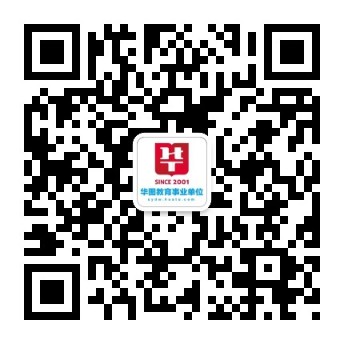 